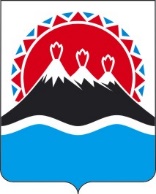 П О С Т А Н О В Л Е Н И ЕПРАВИТЕЛЬСТВА  КАМЧАТСКОГО КРАЯ                   г. Петропавловск-КамчатскийПРАВИТЕЛЬСТВО ПОСТАНОВЛЯЕТ:Внести в приложение к постановлению Правительства Камчатского края от 02.11.2017 № 457-П «Об утверждении Порядка организации и осуществления регионального государственного надзора за состоянием, содержанием, сохранением, использованием, популяризацией и государственной охраной объектов культурного наследия регионального значения, объектов культурного наследия местного (муниципального) значения, выявленных объектов культурного наследия в Камчатском крае» следующие изменения:дополнить частями 71 – 77 следующего содержания:«71. При организации контроля за соблюдением законодательства в области охраны объектов культурного наследия на территории Камчатского края применяется риск-ориентированный подход.Отнесение деятельности юридических лиц, индивидуальных предпринимателей, государственных органов и органов местного самоуправления в Камчатском крае (далее – субъекты контроля) осуществляется в соответствии с Правилами отнесения деятельности юридических лиц и индивидуальных предпринимателей и (или) используемых ими производственных объектов к определенной категории риска или определенному классу (категории) опасности, утвержденными постановлением Правительства Российской Федерации от 17.08.2016 № 806 «О применении риск-ориентированного подхода при организации отдельных видов государственного контроля (надзора) и внесении изменений в некоторые акты Правительства Российской Федерации» (далее – постановление Правительства Российской Федерации от 17.08.2016 № 806) на основании критериев, установленных приложением к настоящему Порядку.72. Отнесение деятельности субъектов контроля к определенной категории риска осуществляется решением руководителя Службы, оформляемым приказом Службы.При отсутствии решения, указанного в абзаце первом настоящей части, деятельность субъектов контроля считается отнесенной к категории низкого риска.73. Проведение плановых проверок субъектов контроля в зависимости от категории риска осуществляется со следующей периодичностью:1) для категории высокого риска – 1 раз в 2 года;2) для категории среднего риска – не чаще 1 раза в 4 года и не реже 1 раза в 5 лет;3) для категории умеренного риска – не чаще 1 раза в 6 лет и не реже 1 раза в 8 лет.В отношении деятельности юридических лиц и индивидуальных предпринимателей, отнесенных к категории низкого риска, плановые проверки не проводятся.74. Служба ведет перечень субъектов контроля, деятельность которых отнесена к определенной категории риска (далее – перечень юридических лиц).Перечень юридических лиц содержит следующую информацию:1) полное наименование юридического лица, государственного органа, органа местного самоуправления в Камчатском крае или фамилия, имя, отчество (при наличии) индивидуального предпринимателя;2) основной государственный регистрационный номер;3) индивидуальный номер налогоплательщика;4) место нахождения государственного органа, органа местного самоуправления в Камчатском крае, юридического лица или место жительства индивидуального предпринимателя;5) категорию риска и реквизиты решения об отнесении деятельности юридического лица, индивидуального предпринимателя к определенной категории риска.75. Перечень юридических лиц размещается на странице Службы на официальном сайте исполнительных органов государственной власти Камчатского края в информационно-телекоммуникационной сети Интернет.76. По запросу субъектов контроля, деятельность которых отнесена к определенной категории риска, Служба предоставляет в установленном порядке информацию об отнесении их деятельности к определенной категории риска, а также сведения, использованные при отнесении деятельности субъектов контроля к определенной категории риска.77. Субъекты контроля, деятельность которых отнесена к определенной категории риска, вправе подать в порядке, установленном постановлением Правительства Российской Федерации от 17.08.2016 № 806, в Службу заявление об изменении ранее присвоенной им категории риска.».2) часть 9 дополнить пунктом 5 следующего содержания:«5) организации и проведения мероприятий по профилактике нарушений обязательных требований согласно Федеральному закону «О защите прав юридических лиц и индивидуальных предпринимателей при осуществлении государственного контроля (надзора) и муниципального контроля».».3) дополнить приложением согласно приложению к настоящему постановлению.2. Настоящее постановление вступает в силу через 10 дней после дня его официального опубликования.Приложениек постановлению Правительства Камчатского края от [Дата регистрации] № [Номер документа]«Приложение к Порядку организации и осуществления регионального государственного надзора за состоянием, содержанием, сохранением, использованием, популяризацией и государственной охраной объектов культурного наследия регионального значения, объектов культурного наследия местного (муниципального) значения, выявленных объектов культурного наследия в Камчатском краеКритерииотнесения деятельности субъекта контроля к определенной категории риска[Дата регистрации]№[Номер документа]О внесении изменений в приложение к постановлению Правительства Камчатского края от 02.11.2017 № 457-П «Об утверждении Порядка организации и осуществления регионального государственного надзора за состоянием, содержанием, сохранением, использованием, популяризацией и государственной охраной объектов культурного наследия регионального значения, объектов культурного наследия местного (муниципального) значения, выявленных объектов культурного наследия в Камчатском крае» Председатель Правительства - Первый вице-губернатор Камчатского края[горизонтальный штамп подписи 1]А.О. Кузнецов№ п/пКатегории рискаКритерии отнесения деятельности субъекта контроля к категориям риска11.Высокий рискСубъект контроля является собственником или иным законным владельцем объекта культурного наследия, являющегося объектом деревянного зодчества.Субъект контроля совершил действия (бездействие), повлекшие полную физическую утрату объекта культурного наследия (части объекта культурного наследия) или утрату им историко-культурного значения2.Средний рискВ отношении субъекта контроля имеется 3 и более вступивших в законную силу постановления о привлечении к административной ответственности по статьям 7.13 - 7.16, части 1 статьи 19.4, частям 18 и 19 статьи 19.5, статьями 19.6, 19.7 Кодекса Российской Федерации об административных правонарушениях в течение двадцати четырех месяцев, предшествовавших месяцу, в котором принимается решение об отнесении деятельности субъекта контроля к определенной категории риска.Субъектом контроля допускается нарушение порядка проведения работ по сохранению объекта культурного наследия, включенного в реестр, выявленного объекта культурного наследия, установленного статьей 45 Федерального закона от 25.06.2002 № 73-ФЗ «Об объектах культурного наследия (памятниках истории и культуры) народов Российской Федерации».Субъект контроля нарушает требования охранного обязательства собственника или иного законного владельца объекта культурного наследия в части плана работ по сохранению объекта культурного наследия и его территории.Субъектом контроля не обеспечивается доступность объекта культурного наследия для инвалидов3.Умеренный рискСубъектом контроля не представлено уведомление о выполнении требований охранного обязательства в отношении принадлежащего ему объекта культурного наследия в срок не позднее 1 июля года, следующего за отчетным.Субъектом контроля не обеспечена установка информационных надписей и обозначений на принадлежащий ему объект культурного наследия.Субъектом контроля не соблюдается запрет на распространение наружной рекламы на объектах культурного наследия4.Низкий рискОтсутствие признаков, установленных для высокого, среднего и умеренного рисков